APPEL D’OFFRE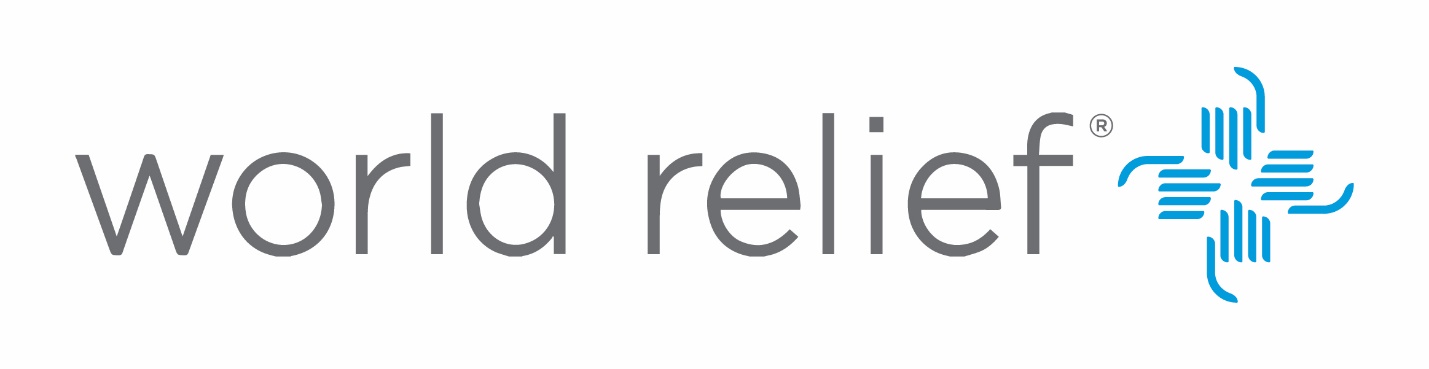 Date : 6 Avril 2023World Relief (WR) est une organisation non gouvernementale internationale qui possède des bureaux dans 20 pays d'Afrique, d'Asie, des Caraïbes et du Moyen-Orient. La mission de WR est de mobiliser l'église pour servir les plus vulnérables. WR travaille par l'intermédiaire des églises et d'autres groupes communautaires dans les domaines de la santé et nutrition, de l'agriculture, de l'épargne, de l'eau, de l'assainissement et de l'hygiène, et de la consolidation de la paix, à la fois dans le cadre de l'aide d'urgence et du développement. World Relief travaille en Haïti depuis 1993. Dans le cadre de la mise en place d’un système d’énergie solaire et électrique,La World Relief Corporation Haïti invite les fournisseurs intéressés à soumettre leur offre pour l’acquisition de ses materiels :Les intéressés sont priés de soumettre leur offre à l’adresse électronique : wrhprocurement@wr.org en mentionnant au sujet du courriel le titre de l’appel d’offre : Système d’Energie Solaire ou sous pli cacheté à l’adresse #7B, Rue de La Sorbonne, Delmas 83.Date limite de soumission : 15 Avril 2023 au plus tard 4h (heure d’Haïti)   ProduitsDescriptionQuantitéRouleau FilNéoprène #10                               1Inverter5K 24 Volt ou 48 Volt                               1Inverter6.8 KW 48Volt                               1 BatterieTrojan 225A 6 Volt                              40RégulateurMPPT out Back 100 A                                3Panneaux450Watt                               28Climartiseur Inverter12000 BTU 110 Volt                                2Pieds Welding Cable 2/050 pieds Cable 2/0                               50 piedsTerminal2/0                               60Chevilles et Vis 5/16  et Vis                                                                                                       100Ground Complet 2Braguette                                 5